温州市鹿城区新居民服务中心2021年政府信息公开工作年度报告2021年，我中心认真贯彻落实《中华人民共和国政府信息公开条例》和区委、区政府统一部署，不断健全完善信息公开工作制度，扎实做好信息公开工作，切实保障人民群众的知情权、参与权、监督权和表达权。本报告统计数据的时限为2021年1月1日起至2021年12月31日止。如对本年报有任何疑问，可与区新居民服务中心办公室联系（联系电话：0577-56573570）。一、总体情况（一）主动公开情况为全面做好政府信息公开工作，2021年以来，我中心按照“以公开为常态、不公开为例外”的原则，围绕打造服务型机关，不断加强信息公开力度，加深信息公开程度。中心通过信息公开网主动发布政府信息11条，有效提高信息工作的透明度，保证广大群众的知情权，信息公开工作的全面性、时效性得到了有效提升。（二）依申请公开情况2021年度，我中心高度重视依申请公开工作，畅通依申请公开受理渠道，坚持依法规范办理，对于可以公开的，及时给予答复，对于不可以公开的，则耐心解释原因，虽然我中心本年接到受理依申请公开0件，但我中心力争将此工作进一步完善做细，随时接受公众的申请。（三）政府信息管理2021年，我中心延续2020年的做法不断完善政务信息常态化管理机制，建立健全政务信息制作、公开、存档等制度，进一步加强政务信息全生命周期规范管理。同时加强信息公开保密审查，按照“谁提供、谁审核、谁负责”的原则确保信息可公开且准确无误后再公开。（四）政府信息公开平台建设我中心认真贯彻落实鹿城区政务信息公开等相关文件精神，加强平台的规范建设，建立健全政府信息公开目录动态调整管理机制，规范平台的发布审核程序，为各项工作的有序开展提供了坚强保障。   （五）监督保障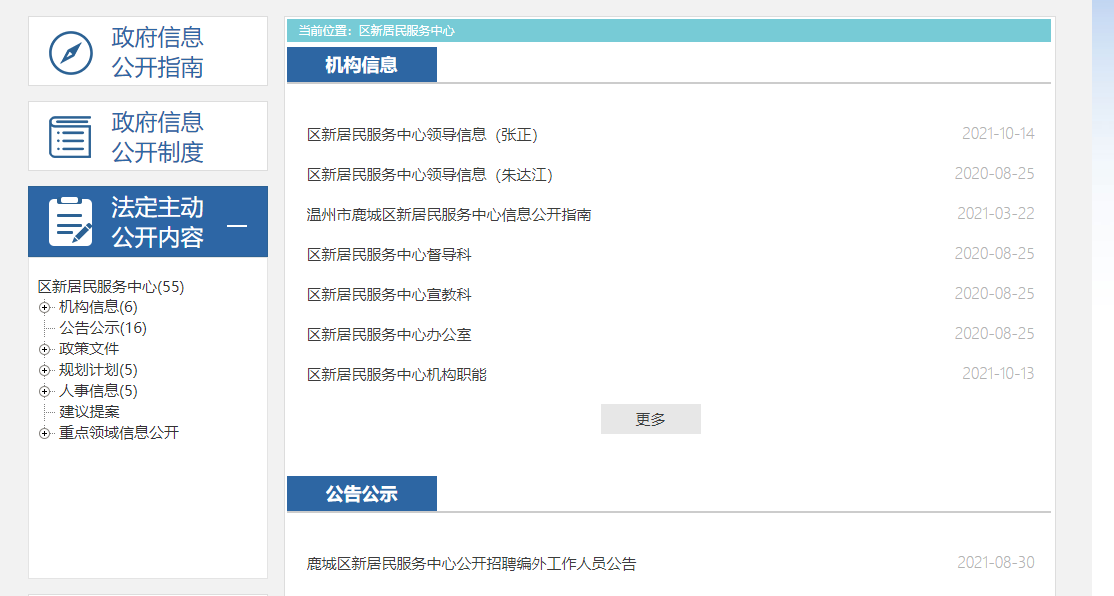 1.强化组织领导。按照信息公开的新要求、新任务，不断加强信息公开工作，把信息公开工作纳入单位重要工作日程，把贯彻落实信息公开工作要点与业务工作同研究、同部署、同推进。确定办公室一名工作人员为专职经办人员，切实承担起信息公开工作的组织推动、统筹协调、督促检查主体责任，将信息公开各项任务细化，落实到具体责任人员，确保中心各项信息公开工作顺利开展。2.加强业务培训。2021年，我中心利用机关干部学习会、每周工作例会等有关会议，采取“以会代训”的方式，认真组织，精心安排全体干部职工学习信息公开相关文件精神，不断提高全中心干部职工政府信息公开意识，增强政府信息公开责任感。截止2021年底，我中心政府信息公开工作运行正常。二、主动公开政府信息情况三、收到和处理政府信息公开申请情况四、政府信息公开行政复议、行政诉讼情况五、存在的主要问题及改进情况2021年，我中心政府信息公开工作取得了一定成效，但同时也存在一些问题，一是对政府信息公开工作重要性有待提高，推动信息公开和政府信息公开的力度还需加强；二是信息公开的内容不够充实，存在部分模块因内容少而长时间未更新的问题；三是对从事信息公开的人员队伍力量有待加强，对政府信息公开工作业务的专业程度掌握还不够。一要加强领导。全面提高全体干部职工对政府信息公开工作的认识，切实加强领导，强化工作机构职能，形成“主要领导亲自抓、分管领导具体抓、办公室抓落实”的工作体系，确保工作常态化。二要强化学习。加强对《中华人民共和国政府信息公开条例》和有关政府信息公开文件的学习，准确理解，严格执行。加强对领导干部和政府信息公开业务人员的培训，提升公开意识，提高业务水平。三要健全机制。中心相关科室要及时梳理报送应当公开的信息至办公室，并对本信息公开情况进行自查总结，同时结合单位工作实际，针对性公开发布政府信息，确保政府信息公开工作落实到位。六、其他需要报备的事项本年度本机关未收取政府信息公开处理费，无其他需要报告的事项。第二十条第（一）项第二十条第（一）项第二十条第（一）项第二十条第（一）项信息内容本年制发件数本年废止件数现行有效件数规章000行政规范性文件003第二十条第（五）项第二十条第（五）项第二十条第（五）项第二十条第（五）项信息内容本年处理决定数量本年处理决定数量本年处理决定数量行政许可000第二十条第（六）项第二十条第（六）项第二十条第（六）项第二十条第（六）项信息内容本年处理决定数量本年处理决定数量本年处理决定数量行政处罚000行政强制000第二十条第（八）项第二十条第（八）项第二十条第（八）项第二十条第（八）项信息内容本年收费金额（单位：万元）本年收费金额（单位：万元）本年收费金额（单位：万元）行政事业性收费000（本列数据的勾稽关系为：第一项加第二项之和，等于第三项加第四项之和）（本列数据的勾稽关系为：第一项加第二项之和，等于第三项加第四项之和）（本列数据的勾稽关系为：第一项加第二项之和，等于第三项加第四项之和）申请人情况申请人情况申请人情况申请人情况申请人情况申请人情况申请人情况（本列数据的勾稽关系为：第一项加第二项之和，等于第三项加第四项之和）（本列数据的勾稽关系为：第一项加第二项之和，等于第三项加第四项之和）（本列数据的勾稽关系为：第一项加第二项之和，等于第三项加第四项之和）自然人法人或其他组织法人或其他组织法人或其他组织法人或其他组织法人或其他组织总计（本列数据的勾稽关系为：第一项加第二项之和，等于第三项加第四项之和）（本列数据的勾稽关系为：第一项加第二项之和，等于第三项加第四项之和）（本列数据的勾稽关系为：第一项加第二项之和，等于第三项加第四项之和）自然人商业企业科研机构社会公益组织法律服务机构其他总计一、本年新收政府信息公开申请数量一、本年新收政府信息公开申请数量一、本年新收政府信息公开申请数量 00  00 0  00二、上年结转政府信息公开申请数量二、上年结转政府信息公开申请数量二、上年结转政府信息公开申请数量 0 00  0 0 00三、本年度办理结果（一）予以公开（一）予以公开 00 0  00 0三、本年度办理结果（二）部分公开（区分处理的，只计这一情形，不计其他情形）（二）部分公开（区分处理的，只计这一情形，不计其他情形）0  00  00 0 0三、本年度办理结果（三）不予公开1.属于国家秘密 0 00  0 0 00三、本年度办理结果（三）不予公开2.其他法律行政法规禁止公开 0 00  0 00三、本年度办理结果（三）不予公开3.危及“三安全一稳定” 0 0 0 00  00三、本年度办理结果（三）不予公开4.保护第三方合法权益0 0 0 0 0  00三、本年度办理结果（三）不予公开5.属于三类内部事务信息 0 0 0 0 0 00三、本年度办理结果（三）不予公开6.属于四类过程性信息 00  00  0 00三、本年度办理结果（三）不予公开7.属于行政执法案卷 000  00  00三、本年度办理结果（三）不予公开8.属于行政查询事项 0 00 0 00 0三、本年度办理结果（四）无法提供1.本机关不掌握相关政府信息 0 0 0 0 0 00三、本年度办理结果（四）无法提供2.没有现成信息需要另行制作 0 00 0 0  00三、本年度办理结果（四）无法提供3.补正后申请内容仍不明确 00 0 0 0 0 0三、本年度办理结果（五）不予处理1.信访举报投诉类申请0 0  00 0 0 0三、本年度办理结果（五）不予处理2.重复申请 0 0 0 00 0 0三、本年度办理结果（五）不予处理3.要求提供公开出版物0  0 0 00 0 0三、本年度办理结果（五）不予处理4.无正当理由大量反复申请0  00 0 0 0 0三、本年度办理结果（五）不予处理5.要求行政机关确认或重新出具已获取信息0  00 0  00三、本年度办理结果（六）其他处理1.申请人无正当理由逾期不补正、行政机关不再处理其政府信息公开申请0 0 0 0 0 0 0三、本年度办理结果（六）其他处理2.申请人逾期未按收费通知要求缴纳费用、行政机关不再处理其政府信息公开申请 0 0 0 0 0 00三、本年度办理结果（六）其他处理3.其他 0 00  00  00三、本年度办理结果（七）总计（七）总计 00  0 0 0 00四、结转下年度继续办理四、结转下年度继续办理四、结转下年度继续办理 0 00 0  00 0行政复议行政复议行政复议行政复议行政复议行政诉讼行政诉讼行政诉讼行政诉讼行政诉讼行政诉讼行政诉讼行政诉讼行政诉讼行政诉讼结果维持结果
纠正其他
结果尚未
审结总计未经复议直接起诉未经复议直接起诉未经复议直接起诉未经复议直接起诉未经复议直接起诉复议后起诉复议后起诉复议后起诉复议后起诉复议后起诉结果维持结果
纠正其他
结果尚未
审结总计结果
维持结果
纠正其他
结果尚未
审结总计结果
维持结果
纠正其他
结果尚未
审结总计 0 0 0 00  0 0 0 00  0 0 00 0